Verdens bedste sommerjob!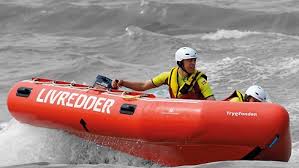 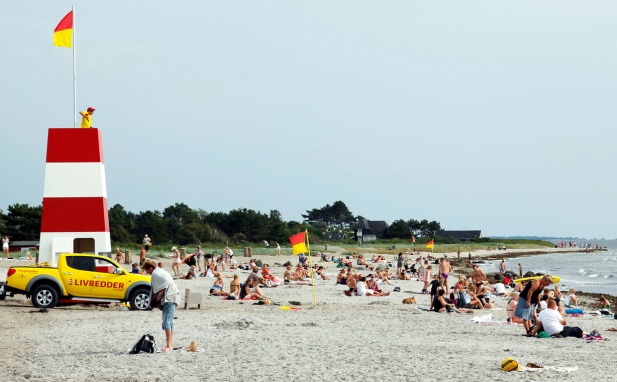 TrygFonden Kystlivredning og Haslev Svømmehal inviterer til en informations- & træningsaftenDu vil få mulighed for:LivredningsøvelserSvømmeøvelserSe udstyr, få viden om uddannelse og muligheder, som livredder hos TrygFonden KystlivredningFå svar på dine spørgsmål af uddannet livredder fra TrygFonden KystlivredningUddannelsen fra TrygFonden Kystlivredning er internationalt anerkendt, Kystlivredderne deltager i konkurrencer i ind- og udland, samt har udveksling med lande som Australien, New Zealand, EnglandOnsdag d. 18 November Kl. 18.00 – 21.00Haslev Svømmehal,  Sofiendalsvej 42 C,  4690 HaslevAlder: Min. 16 år.Alt dette er gratis – med  tilmelding pr. mail:  Svommehal@faxekommune.dkMedbring: Svømmetøj, håndklæde, shorts, 2 t-shits Der er kun 30 pladser, så først til mølle………..	